Załącznik nr 4 do SWZ                                                                                                 Załącznik nr 2 do umowySzczegółowy Opis Przedmiotu ZamówieniaI. Przedmiot zamówienia 
Przedmiotem zamówienia jest „Zaprojektowanie, wykonanie, oznakowanie, opakowanie i dostawa materiałów promocyjnych z nadrukiem do siedziby Zamawiającego”.II. Przedmiot zamówienia obejmuje:Wykonanie zamówienia zgodnie z wymaganiami Zamawiającego.Wykonawca w ramach zamówienia jest zobowiązany do wykonania:projektu każdego z elementów zamówienia (łącznie 12 projektów) w terminie do 3 dni od dnia przekazania logotypów/materiałów. Zamawiający dokona akceptacji projektu każdego z elementów zamówienia. W przypadku niezaakceptowania żadnego projektu danego elementu zamówienia przez Zamawiającego, Wykonawca jest zobowiązany do przedstawienia kolejnego projektu tego elementu, uwzględniając uwagi Zamawiającego, w terminie 1 dnia od dnia przekazania przez Zamawiającego uwag do projektu. Wykonawca jest zobowiązany do przedstawiania kolejnych projektów, nanoszenia poprawek każdorazowo w terminie 1 dnia od przekazania przez Zamawiającego uwag, aż do momentu ostatecznego zaakceptowania projektów każdego z elementów zamówienia przez Zamawiającego.Logotypy zostaną przekazane przez Zamawiającego na podany przez Wykonawcę adres e-mail w formacie PDF/JPG,  maksymalnie w ciągu 2 dni od dnia podpisania umowy. Wykonawca otrzyma logotypy na: długopis z końcówką do ekranów dotykowych, zestaw piśmienny w metalowym etui, torbę papierową z uchwytami, blok biurowy A5 z okładką, świeczki zapachowe, pluszowego jeża, grę pamięciową, ściereczkę/czyścik do okularów, pluszowego pieska w bluzie, pluszowa krowę w bluzie, pluszowego lwa w bluzie i fotoramkę.Dostarczenie materiałów promocyjnych do siedziby Zamawiającego (Regionalne Centrum Polityki Społecznej w Łodzi ul. Snycerska 8, 91-302 Łódź, pok. 11).III. Termin realizacji: Wykonawca zobowiązany jest zrealizować przedmiot zamówienia w terminie zadeklarowanym przez Wykonawcę w ofercie, jednak nie dłuższym niż 20 dni roboczych od daty zaakceptowania projektów wszystkich materiałów (składowych zamówienia).IV. Szczegółowe informacje:Długopis z końcówką do ekranów dotykowychOpis: dwufunkcyjny długopis wzbogacony o końcówkę do ekranów dotykowych - końcówka dopasowana kolorystycznie do długopisu.Wymiary: 135 mm (+/- 5 mm) x ø 7mm (+/- 2 mm).Materiał: metal/aluminium.Kolor długopisów: fioletowy, granatowy, różowy, jasnozielony. Zmiana koloru długopisów wymaga zgody zamawiającego.Kolor wkładu do długopisu: niebieski.Mechanizm: automat obrotowy.Logotyp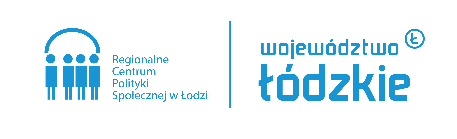 Znakowanie:jeden logotyp; grawer jednostronny;obszar zadruku/graweru do uzgodnienia na etapie projektowania.Ilość: 300 sztuk, w tym:75 sztuk fioletowych;75 sztuk granatowych;75 sztuk różowych;75 sztuk jasnozielonych.Konfekcjonowanie: opakowanie zbiorcze – pudło kartonowe.Zdjęcie poglądowe przykładowego produktu: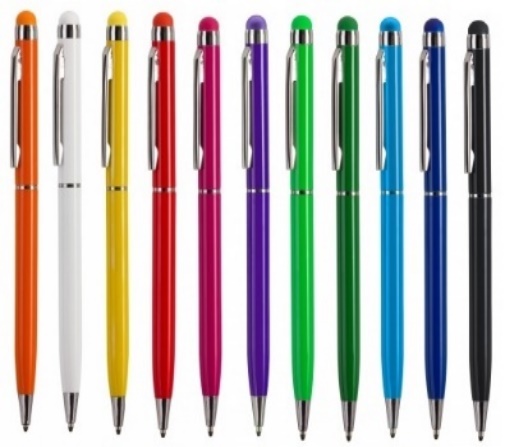 Zestaw piśmienny w metalowym etuiOpis: zestaw piśmienny z przyciskanym długopisem oraz mechanicznym ołówkiem w dopasowanym kolorystycznie metalowym etui.Wymiary:Wymiary etui: 16 cm (+/- 5 mm) x 5,4 cm (+/- 5 mm) x 1,9 cm (+/- 2 mm);Wymiary długopisu: Ø 1 cm (+/- 2 mm) X 13,7 cm (+/- 2 mm).Materiał: metal/aluminium.Kolor:Kolor etui: granatowy. Zmiana koloru wymaga zgody zamawiającego;Kolor zestawu piśmiennego: granatowy (dopasowany do koloru etui). Zmiana koloru wymaga zgody zamawiającego;Kolor wkładu do długopisu: niebieski.Logotyp:Znakowanie etui:jeden logotyp;tampodruk;wielkość pola zadruku 6 cm (+/-2 mm) x 2 cm (+/-2 mm);nadruk jednostronny umieszczony po środku wieka etui w kolorze białym.Ilość: 300 sztuk.Konfekcjonowanie: pakowane w  pudło kartonowe po 50 sztuk.Zdjęcie poglądowe przykładowego produktu: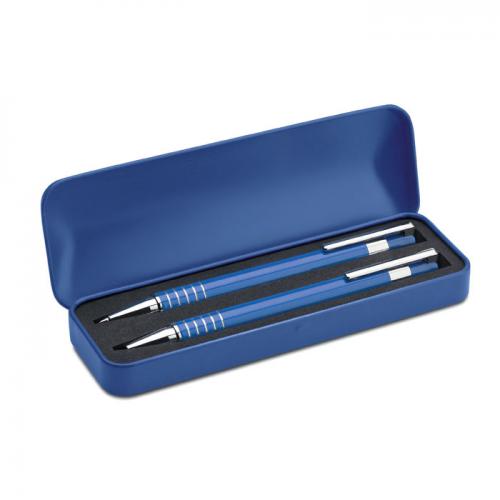 Torba papierowa z uchwytamiOpis: torba z papieru kredowego  z uchwytami.Wymiary:wymiary torby: 30 cm (+/- 10 mm) x 11 cm (+/- 10 mm) x 30 cm (+/- 10 mm);wymiary uchwytów: 2 x 40 cm (+/- 30 mm).Materiał:Materiał, z którego wykonana jest torba: kreda z przeznaczeniem do produkcji toreb o gramaturze co najmniej 170 g/m². Dno torby: usztywnione tekturą 450g/m². Zakładka górna torby: usztywniona tekturą minimum 900 g/m²;Uchwyty torby: sznurek bawełniany zakończony samo zatrzaskiem T-lace, nitowane oczka.Kolor:Kolor torby: jasny szary. Ewentualna zmiana koloru wymaga zgody zamawiającego;Kolor uchwytów: ciemny szary. Ewentualna zmiana koloru wymaga zgody zamawiającego.Tekst na torbie: wspieraMy rodziny z łódzkiego.Logotyp na torbie:Znakowanie:sitodruk;nadruk na jednej stronie;jeden logotyp;napis wspieraMy rodziny z łódzkiego zamieszczony ukośnie na jednej stronie w kolorze jasnoniebieskim (Pantone P 112-7), folia mat. Rodzaj czcionki, wielkość pola zadruku oraz miejsce zadruku do uzgodnienia na etapie projektowania. Ewentualna zmiana koloru napisu wymaga zgody zamawiającego;Logotyp umieszczony pośrodku na dole torby, na jednej stronie, wielkość pola zadruku – 12 cm (+/- 10 mm) x 3 cm (+/- 5 mm), nadruk w kolorze jasnoniebieskim (Pantone P 112-7), folia mat. Ewentualna zmiana koloru logotypu wymaga zgody zamawiającego.Ilość: 300 sztuk.Konfekcjonowanie: opakowanie zbiorcze –  pudło kartonoweZdjęcie poglądowe przykładowego produktu: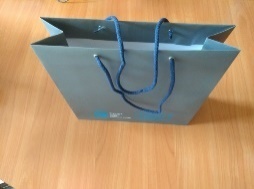 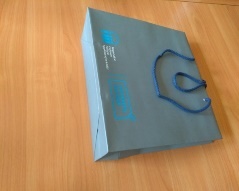 Blok biurowy A5 z okładkąOpis: Blok biurowy w kratkę z okładką, klejony po krótszym boku, min. 25 – max. 30 kartek.Wymiary: Format A5:14,8 cm (+/-  10 mm) x 21 cm (+/- 10 mm) Materiał:oładka: kreda mat co najmniej 170 g m²środek: papier offset co najmniej 90 g m²Kolor:kolor okładki - jasny niebieski (Pantone P 112-7). Ewentualna zmiana koloru wymaga zgody zamawiającego; środek – druk 1+0 czarny.Logotyp:Znakowanie:tampodruk;nadruk na okładce;jeden logotyp;logotyp w kolorze białym umieszczony na okładce, z prawej strony na dole bloku, wielkość pola zadruku – 5 cm (+/- 5 mm) x 2 cm (+/- 5 mm). Ewentualna zmiana koloru logotypu wymaga zgody zamawiającego.Ilość: 100 sztuk.Konfekcjonowanie: opakowanie zbiorcze – pudło kartonowe.Zdjęcie poglądowe przykładowego produktu: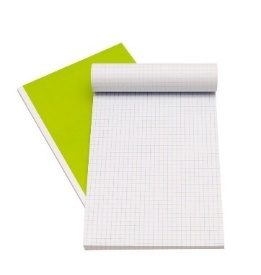 Świeczki zapachoweOpis: świeczki zapachowe w metalowym pudełku z wieczkiem, pudełko obleczone kolorowym sznurkiem.Wielkość: Ø 6 cm X 4,2 cm.Zapach: Trzy zapachy:cynamonowy 150 sztuk;waniliowy 150 sztuk;pomarańczowy 100 sztuk.Ewentualna zmiana zapachu świeczki za zgodą zamawiającego.Materiał i kolor:pudełko wykonane z metalu obleczone kolorowym sznurkiem, kolor sznurka dobrany do zapachu świecy, tj.: zapach cynamonowy kolor sznurka beżowy; zapach waniliowy kolor sznurka biały/kremowy; zapach pomarańczowy kolor sznurka pomarańczowy. Ewentualna zmiana ww. elementów za zgodą zamawiającego.świeca wykonana z wosku zapachowego, kolor wosku dopasowany do zapachu świecy i sznurka na pudełku. Ewentualna zmiana ww. elementów za zgodą zamawiającego.Logotyp:Znakowanie:jednostronne na wieczku pudełka;tampodruk;jeden logotyp w kolorze jasnoniebieskim (Pantone P 112-7), wielkość pola zadruku do uzgodnienia na etapie projektowania. Ewentualna zmiana koloru logotypu wymaga zgody zamawiającego.Ilość: 400 sztuk.Konfekcjonowanie: pakowane w pudło kartonowe po 50 sztuk w jednym zapachu/kolorze.Zdjęcie poglądowe przykładowego produktu: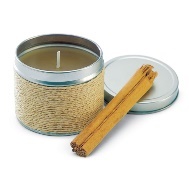 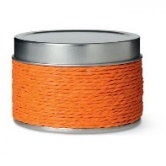 Pluszowy jeżOpis: maskotka pluszowy jeż.Wielkość: wysokość 11,5 cm (+/-10 mm).Materiał i kolor: plusz, kolor szarobrązowy. Ewentualna zmiana koloru za zgodą zamawiającego.Logotypy: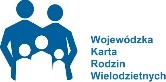 Znakowanie:jednostronne na przodzie;termotransfer;jeden logotyp w kolorze jasnoniebieskim (Pantone P 112-7), wielkość pola zadruku do uzgodnienia na etapie projektowania. Ewentualna zmiana koloru logotypu wymaga zgody zamawiającego;Ilość: 300 sztuk.Konfekcjonowanie: pakowane w pudło kartonowe po 50 sztuk.Zdjęcie poglądowe przykładowego produktu: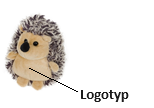 Gra pamięciowa Opis: laminowana gra pamięciowa z drewna brzozowego w trzech motywach tematycznych, tj.: pojazdy, zwierzątka, krajobrazy (24 płytki w opakowaniu). Zapakowana w pudełko kartonowe eko.Wielkość:Wymiary płytek:4 cm (+/- 5 mm) X 4 cm (+/- 5 mm).  Wymiary pudełka: 9,5 cm (+/- 5 mm) X 4 cm (+/- 5 mm) X 5,5 cm (+/- 5 mm).Materiał: 	Opakowanie gry: kartonowe eko.Płytki: drewno brzozowe.Motyw gry:pojazdy;zwierzątka;krajobrazy. Ewentualna zmiana tematu gry za zgodą zamawiającego.Logotypy:Znakowanie pudełka:jednostronne na górze (wieczku) pudełka;tampodruk;jeden logotyp w kolorze jasnoniebieskim (Pantone P 112-7), wielkość pola zadruku do uzgodnienia na etapie projektowania. Ewentualna zmiana koloru logotypu wymaga zgody zamawiającego).Ilość: 400 sztuk, w tym:150 sztuk z pojazdami;150 sztuk ze zwierzątkami;100 sztuk z krajobrazami.Konfekcjonowanie:	pakowane w pudło kartonowe po 50 sztuk.Zdjęcie poglądowe przykładowego produktu: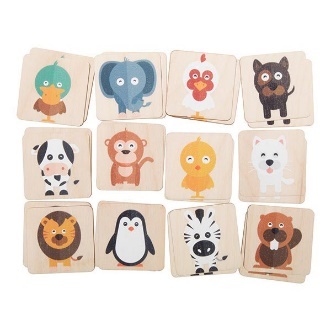 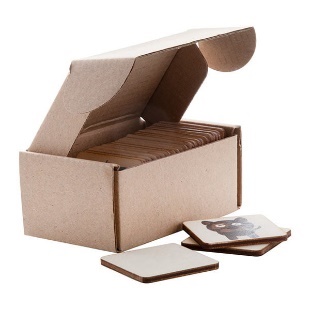 Ściereczka/czyścik do okularówOpis: ściereczka/ czyścik do okularów zapakowany w woreczek strunowy.Wielkość: 15cm (+/- 5 mm) x 15 cm (+/-5 mm).Kolor ściereczki: biały.Materiał: mikrofibra, gramatura: co najmniej 180 g/m2.Opakowanie na ściereczkę/czyścik: woreczek strunowy umożliwiający spakowanie ściereczki/czyścika do okularów o ww. wymiarach, bez składania.Logotypy:Znakowanie:jednostronne;sitodruk;2 logotypy na całej powierzchni w kolorze jasnoniebieskim (Pantone P 112-7).Ilość: 250 sztuk.Konfekcjonowanie: opakowanie zbiorcze –  pudło kartonowe.Zdjęcie poglądowe przykładowego produktu: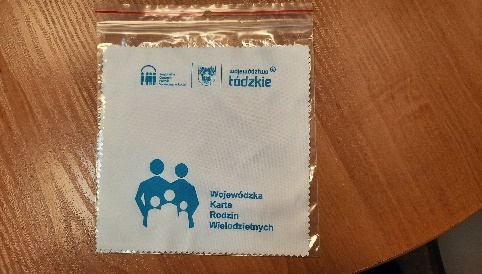 Pluszowy piesek w bluzieOpis: pluszowy piesek w bluzie z kapturem.Wielkość:pluszowy piesek: wysokość 12 cm (+/-10 mm);wielkość bluzy dopasowana do wielkości pluszowego pieska.Materiał i kolor:pluszowy piesek: plusz, kolor brązowy:bluza: poliester, kolor biały;Ewentualna zmiana koloru ww. elementów wymaga zgody zamawiającego.Logotypy:Znakowanie:jednostronne na przodzie bluzy;sublimacja;jeden logotyp w kolorze jasnoniebieskim (Pantone P 112-7), wielkość pola zadruku do uzgodnienia na etapie projektowania. Ewentualna zmiana koloru logotypu wymaga zgody zamawiającego.Ilość: 70 sztuk.Konfekcjonowanie: pakowane w pudło kartonowe.Zdjęcie poglądowe przykładowego produktu: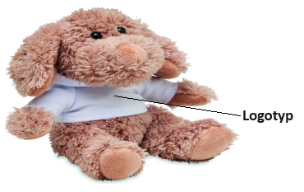 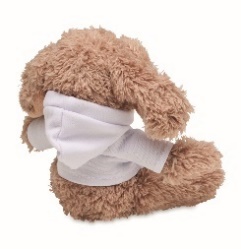 Pluszowa krowa w bluzieOpis: pluszowa krowa w bluzie.Wielkość: pluszowa krowa: wysokość 18 cm (+/-20 mm) wielkość bluzy dopasowana do wielkości pluszowej krowy.Materiał i kolor:pluszowa krowa: plusz, kolor biało-czarny.bluza: poliester, kolor biały.Ewentualna zmiana koloru ww. elementów wymaga zgody zamawiającego.Logotypy:Znakowanie:jednostronne na przodzie bluzy;sublimacja;jeden logotyp w kolorze jasnoniebieskim (Pantone P 112-7), wielkość pola zadruku do uzgodnienia na etapie projektowania. Ewentualna zmiana koloru logotypu wymaga zgody zamawiającego.Ilość: 70 sztuk.Konfekcjonowanie: pakowane w pudło kartonowe.Zdjęcie poglądowe przykładowego produktu: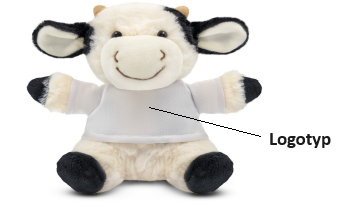 Pluszowy lew w bluzieOpis: pluszowy lew w bluzieWielkość:pluszowy lew: 18 cm (+/-20 mm);bluza dopasowana do wielkości pluszowego lwa.Materiał i kolor:pluszowy lew: plusz, kolor – jasnobrązowy;bluza: poliester, kolor – biały.Ewentualna zmiana koloru ww. elementów wymaga zgody zamawiającego.Logotypy:Znakowanie:jednostronne na przodzie bluzy;sublimacja;jeden logotyp w kolorze jasnoniebieskim (Pantone P 112-7), wielkość pola zadruku do uzgodnienia na etapie projektowania. Eewentualna zmiana koloru logotypu wymaga zgody zamawiającego.Ilość: 60 sztuk.Konfekcjonowanie: pakowane w pudło kartonowe.Zdjęcie poglądowe przykładowego produktu: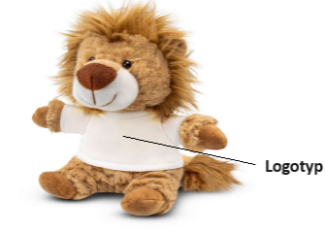 FotoramkaOpis: fotoramka (pozioma) z elementem graficznym nawiązującym tematycznie do rodziny.Wymiary: 130 cm(+/- 50 mm) x 90 cm (+/- 50 mm), grubość fotoramki 3 mm (+/2 mm).Materiał: tworzywo sztuczne – polipropylen.Kolor fotoramki: biały lub niebieski lub biało-niebieski. Ewentualna zmiana koloru/kolorów za zgodą zamawiającego.Tekst na fotoramce: wspieraMy rodziny z łódzkiegoElement graficzny na fotoramce ma nawiązywać do motywu rodziny np. piktogram domu, rodziny (rodzice + 3 dzieci). Ewentualna zmiana tematu elementu graficznego na ramce za zgodą zamawiającego.Logotyp:Znakowanie:nadruk cyfrowy utwardzany techniką UV;nadruk na jednej stronie;jeden logotyp;napis wspieraMy rodziny z łódzkiego zamieszczony pośrodku na górze fotoramki,  na jednej stronie w kolorze jasnoniebieskim (Pantone P 112-7). Rodzaj czcionki, wielkość pola zadruku do uzgodnienia na etapie projektowania. Ewentualna zmiana koloru napisu lub jego miejsca zamieszczenia wymaga zgody zamawiającego;logotyp umieszczony pośrodku na dole fotoramki,  na jednej stronie. Wielkość pola zadruku do uzgodnienia na etapie projektowania, nadruk w kolorze jasnoniebieskim (Pantone P 112-7). Ewentualna zmiana koloru logotypu lub jego miejsca zamieszczenia wymaga zgody zamawiającego;Element graficzny ma być spójny z całym projektem fotoramki. Wielkość i miejsce pola zadruku do uzgodnienia na etapie projektowania, nadruk w kolorze jasnoniebieskim (Pantone P 112-7). Ewentualna zmiana koloru motywu graficznego wymaga zgody zamawiającego.Ilość: 2 sztuki.Konfekcjonowanie: opakowanie zbiorcze – pudło kartonowe.Zdjęcie poglądowe przykładowego produktu: